FV provedl dne 3.9. kontroly hospodaření Školy a Školky, na kterých nenalezl žádné nedostatky.FV byl seznámen s plánem rozpočtu u Školy i Školky a jejich plněním na rok 2020.Dále FV provedl dne 30.11. kontrolu hospodaření Obce, kde posuzoval oprávněnost vydání jednotlivých položek ve vazbě na rozpočet Obce. Seznámil se s pohledávkami Obce po splatnosti, stavech na účtech Obce, rozvahou a výkazem zisku a ztrát. Nebyl zde zjištěn rozpor mezi prvotními doklady a účetní evidencí. FV byl seznámen s plánem CF na konec roku a výhledem na rok 2021. Propad příjmů byl vykompenzován příspěvkem COVID jen částečně. Odhad budoucích příjmů nelze nyní fundovaně vyhotovit.FV byl seznámen s problémy rekonstrukce páteřní komunikace. FV byl též seznámen s výsledky a se záměry TS Dolnobřežansko a bere na vědomí rozhodnutí DR TSDB stran kontokorentu. FV byl seznámen se záměrem navýšit cenu za odpady do výše nákladů podle analýzy ze září 2019.Zápisy jsou k dispozici na webu.       Ing. Antonín Rakpředseda finančního výboru Obec Psáry a Dolní Jirčany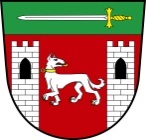 